MIDHUN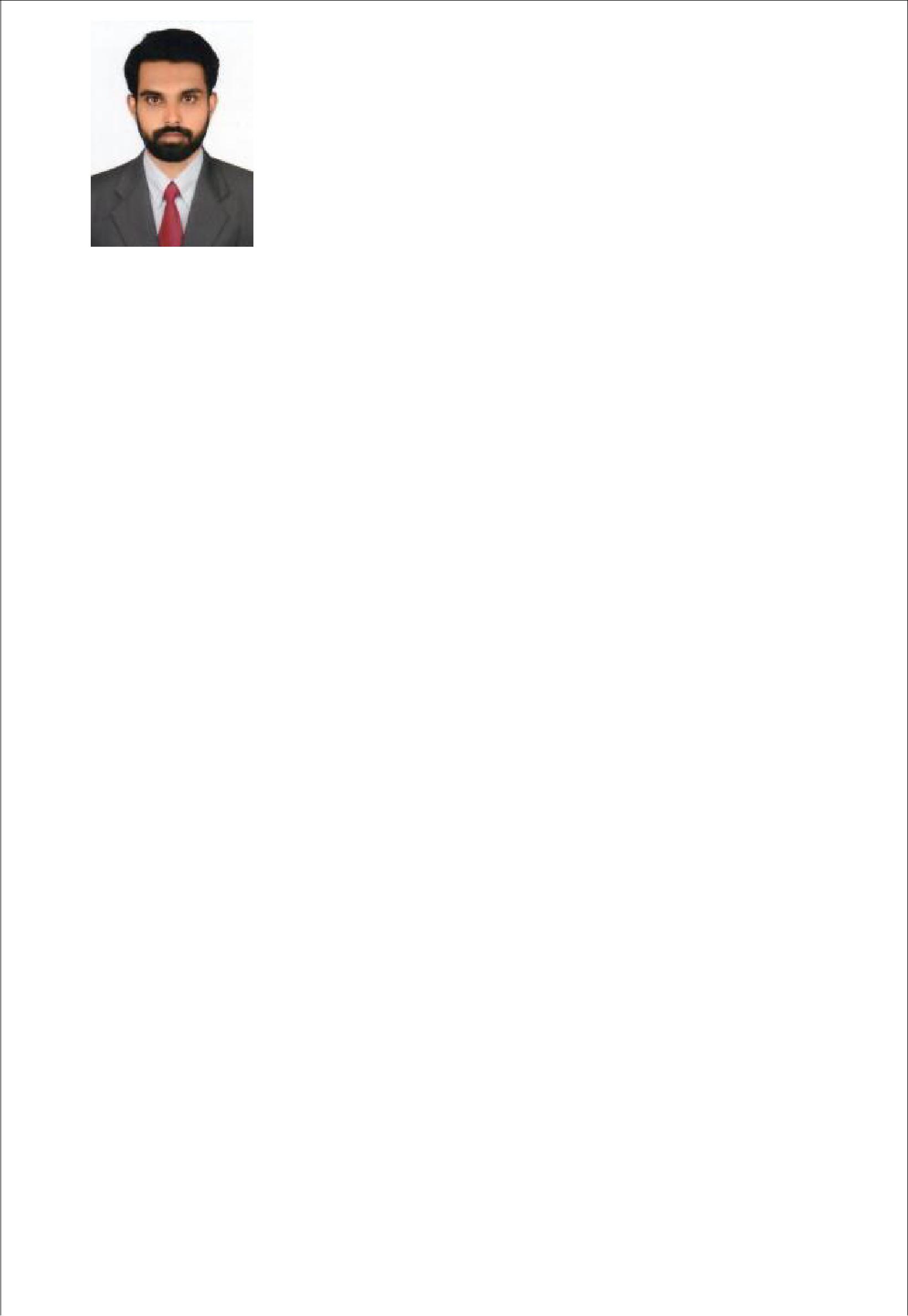 Midhun.378577@2freemail.com Nationality: IndianC/o- Mobile: +971 501685421CAREER OBJECTIVESeeking a suitable position in a firm which provides excellent professional growth opportunity in the field of Pharma.HIGHLIGHTSHigh-energy, dependable individual, focused on continued professional development.Dedicated to improving the health and wellness of others.Committed to overcoming daily challenges leading to positive patient outcomes.Good leading, organizational skills and optimistic nature.EDUCATIONAL QUALIFICATIONSBachelor of Pharmacy from Rajiv Gandhi Institute of Pharmacy, Kannur university, July 2014Higher secondary from Board of HSE Kerala, March 2008.SSLC from Board of Public Examinations Kerala, March 2006.PROFESSIONAL EXPERIENCE:1.	Registered Pharmacist,Vivekananda Medicals,Thara building,Nileswar,Kasaragod(dist),KeralaMarch 2015- Feb 2018Dispensed prescriptions to patients quickly and accurately.Counseled patients on correct use of prescribed drugs as well as over-the-counter medications.Pharmacy TraineeCompleted a four month pharmacy trainee program at Thejaswini co-op hospital NileshwarDelivered prescription orders to floors for distribution to patients.Answered phones and helped people at the counter and drive throughCOMPUTER SKILLSCompetent user of MS office (MS-Word, Excel, Power point, etc) Adobe Pagemaker, Photoshop, etc.Proficient in use of internet, e-mail and work related databases.PERSONAL PROFILEDate of BirthSexMarital StatusReligionNationalityVisa statusLanguages knownCurrent Location: 17/03/1991: Male: Single:Hindu: INDIAN: visiting: English, Hindi, Malayalam, Tamil: DubaiDECLARATIONI hereby declare that the above information and particulars are true and correct to the best of my knowledge.